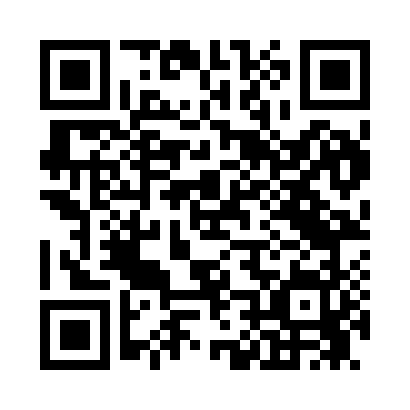 Prayer times for Newfane, New York, USAMon 1 Jul 2024 - Wed 31 Jul 2024High Latitude Method: Angle Based RulePrayer Calculation Method: Islamic Society of North AmericaAsar Calculation Method: ShafiPrayer times provided by https://www.salahtimes.comDateDayFajrSunriseDhuhrAsrMaghribIsha1Mon3:515:391:195:248:5910:462Tue3:525:391:195:248:5910:463Wed3:535:401:195:248:5810:454Thu3:545:411:195:248:5810:455Fri3:555:411:205:248:5810:446Sat3:565:421:205:248:5710:437Sun3:575:431:205:248:5710:438Mon3:585:431:205:248:5710:429Tue3:595:441:205:248:5610:4110Wed4:005:451:205:248:5610:4011Thu4:015:461:205:248:5510:3912Fri4:025:461:215:248:5410:3813Sat4:045:471:215:248:5410:3714Sun4:055:481:215:248:5310:3615Mon4:065:491:215:248:5310:3516Tue4:075:501:215:248:5210:3417Wed4:095:511:215:248:5110:3318Thu4:105:521:215:248:5010:3119Fri4:125:531:215:238:4910:3020Sat4:135:531:215:238:4910:2921Sun4:145:541:215:238:4810:2722Mon4:165:551:215:238:4710:2623Tue4:175:561:215:238:4610:2524Wed4:195:571:215:228:4510:2325Thu4:205:581:215:228:4410:2226Fri4:225:591:215:228:4310:2027Sat4:236:001:215:218:4210:1928Sun4:256:011:215:218:4110:1729Mon4:266:021:215:218:4010:1530Tue4:286:031:215:208:3810:1431Wed4:296:051:215:208:3710:12